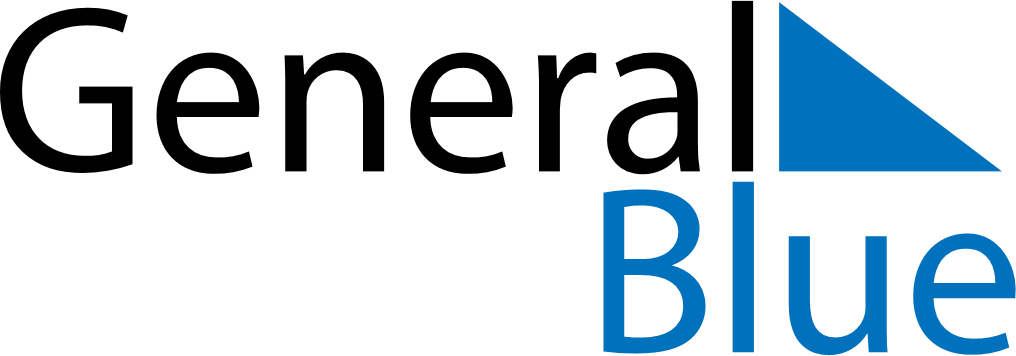 June 2028June 2028June 2028ArmeniaArmeniaMONTUEWEDTHUFRISATSUN1234The day of protection of children rights56789101112131415161718192021222324252627282930